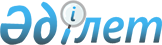 Об определении и утверждении мест размещения нестационарных торговых объектов на территории района БайдибекПостановление акимата Байдибекского района Туркестанской области от 2 ноября 2023 года № 453. Зарегистрировано в Департаменте юстиции Туркестанской области 7 ноября 2023 года № 6399-13
      В соответствии с подпунктом 4-2) пункта 1 статьи 31 Закона Республики Казахстан "О местном государственном управлении и самоуправлении в Республике Казахстан", статьей 27 Закона Республики Казахстан "О правовых актах", пунктом 50-1 Правил внутренней торговли, утвержденных приказом исполняющего обязанности Министра национальной экономики Республики Казахстан от 27 марта 2015 года № 264 "Об утверждении правил внутренней торговли" (зарегистрирован в Реестре государственной регистрации нормативных правовых актов № 11148), акимат района Байдибек ПОСТАНОВЛЯЕТ:
      1. Определить и утвердить места размещения нестационарных торговых объектов на территории района Байдибек, согласно приложению к настоящему постановлению.
      2. Признать утратившим силу постановление акимата района Байдибек от 20 декабря 2020 года № 469 "Об определении специально отведенных мест для осуществления выездной торговли на территории района Байдибек" (зарегистрировано в Реестре государственной регистрации нормативных правовых актов № 5957).
      3. Контроль за исполнением настоящего постановления возложить на курирующего заместителя акима района Байдибек.
      4. Настоящее постановление вводится в действие по истечении десяти календарных дней после дня его первого официального опубликования. Места размещения нестационарных торговых объектов на территории района Байдибек
					© 2012. РГП на ПХВ «Институт законодательства и правовой информации Республики Казахстан» Министерства юстиции Республики Казахстан
				
      Временно исполняющий обязанности

      акима Байдибекского района

Б. Турлыбеков
Приложение к постановлению
от 2 ноября 2023 года № 453
№
Точное месторасположение нестационарных торговых объектов 
Занимаемая площадь (квадратный метр)
Период осуществления торговой деятельности (лет)
Сфера деятельности
Близлежащая инфраструктура (торговые объекты, в которых реализуется схожий ассортимент товаров, а также объекты общественного питания)
1
Агыбетский сельский округ, населенный пункт Агыбет, улица Талдыбулак справа от дома № 1
100
5 
Продовольственные, непродовольственные товары
нет
2
сельский округ Акбастау, населенный пункт Акбастау, улица Бейбитшилик, напротив продуктового магазина "Мейрамбек"
150
5 
Продовольственные, непродовольственные товары
магазин "Мейрамбек"
3
сельский округ Алгабас, населенный пункт Шакпак, улица С. Абдижаппарова, напротив здания "Сельское отделение почтовой связи Шакпак Байдибекский районный почтовый узел Туркестанский областной филиал акционерного общества "КАЗПОЧТА"
200
5 
Продовольственные, непродовольственные товары
нет
4
сельский округ Алмалы, населенный пункт Жарыкбас, улица Дарбаза, слева от дома №13
200
5 
Продовольственные, непродовольственные товары
нет
5
Богенский сельский округ, населенный пункт Шалдар, улица А.Касымбекова, напротив здания "сельский Дом культуры "Шалдар" государственного коммунального казенного предприятия "районный Дом культуры" отдела культуры и развития языков Байдибекского района
500
5 
Продовольственные, непродовольственные товары
магазин "Нур-мейр"
6
сельский округ Борлысай, населенный пункт Актас, улица Н. Тойжанова слева от продуктового магазина "Куаныш-ата"
250
5 
Продовольственные, непродовольственные товары
 магазин "Куаныш-ата"
7
сельский округ Боралдай, населенный пункт Боралдай, улица А. Жумадиллаулы, слева от дома № 2/1
1000
5 
Продовольственные, непродовольственные товары
магазин "Максат"
8
сельский округ Боралдай, населенный пункт Верхний Боралдай, улица Толеби напротив АЗС "КазМунайГаз"
280
5 
Продовольственные, непродовольственные товары
нет
9
Жамбылский сельский округ, населенный пункт Жамбыл, улица А. Айнакожа, слева от участкового пункта полиции №105 Жамбылского сельского округа отдела местной полицейской службы Байдибекского района
400
5 
Продовольственные, непродовольственные товары
нет
10
сельский округ Коктерек, населенный пункт Кенестобе, улица З. Капалбаева, справа от открытой спортивной площадки № 2
270
5 
Продовольственные, непродовольственные товары
магазин "Береке"
11
сельский округ Мынбулак, населенный пункт Мынбулак, улица А.Ералиева слева от машинно-ремонтного центра №30/1
400
5 
Продовольственные, непродовольственные товары
магазин "Бакыт"
12
 Сельский округ Шаян, населенный пункт Шаян, улица М.Ауэзова, на территории площади "Независимости"

2000
5 
Продовольственные, непродовольственные товары
магазин "Роза"
13
 Сельский округ Шаян, населенный пункт Шаян, улица Б.Карашаулы, напротив "Детской аллеи" 
300
5 
Продовольственные / непродовольственные товары
магазин "Канагат"